
Αξιότιμε κύριε/Αξιότιμη κυρία, Σας ενημερώνουμε ότι οι έμποροι διαμαντιών του Βελγίου υπόκεινται στη βελγική νομοθεσία κατά της νομιμοποίησης εσόδων από παράνομες δραστηριότητες και είναι υποχρεωμένοι να συνεργάζονται πλήρως για την εφαρμογή του Νόμου και των Κανονισμών. Οι έμποροι διαμαντιών υποχρεούνται από τον νόμο της 18ης Σεπτεμβρίου 2017 να αποτρέπουν το ξέπλυμα χρημάτων και τη χρηματοδότηση της τρομοκρατίας και να περιορίζουν τη χρήση μετρητών για την επεξεργασία των προσωπικών σας δεδομένων, ώστε να συμμορφώνονται με τις υποχρεώσεις μας για «γνώση του πελάτη σας». Για περισσότερες πληροφορίες σχετικά με την επεξεργασία των προσωπικών σας δεδομένων, επικοινωνήστε μαζί μας για να σας παράσχουμε τη δήλωση/πολιτική ιδιωτικού απορρήτου μας. Ως βασική αρχή, οι έμποροι διαμαντιών του Βελγίου υποχρεούνται να προσδιορίζουν την ταυτότητα των πελατών τους, όπως και των προμηθευτών τους σε περίπτωση αυξημένου κινδύνου και να επαληθεύουν τα έγγραφα ταυτότητας που λαμβάνουν πριν από τη σύναψη μιας επιχειρηματικής σχέσης ή την εκτέλεση μιας συναλλαγής. Συνεπώς, παρακαλούμε να παράσχετε στον Βέλγο προμηθευτή (ή πελάτη) διαμαντιών σας τα απαιτούμενα έγγραφα, συμπεριλαμβανομένης της παρακάτω συμπληρωμένης φόρμας:Στοιχεία εταιρείας:Επωνυμία εταιρείας: ............................................................................................................................................Τύπος εταιρείας: .....................................................................................................................................................Ημερομηνία σύστασης: ........................................................................................................................................Αριθμός ΑΦΜ ή επίσημος αριθμός μητρώου εταιρείας στη χώρα σας: .........................................Διεύθυνση καταστατικής έδρας: .....................................................................................................................……………………………………………………………………………………………………………………………………...Διεύθυνση διεξαγωγής εργασιών (εάν διαφέρει): ................................................................……
……………………………………………………………………………………………………………………………………...Αριθμός τηλεφώνου: .............................................................................................................................................E-mail: ..........................................................................................................................................................................Ονοματεπώνυμο(α) επίσημου(ων) εκπροσώπου(ων): .................................................................
………………………………………………………………………………………………………...........................................Μέλος επαγγελματικού(ών) οργανισμού(ών): ................................................................................ 
……………………………………………………………………….......................................................................................Κατάλογος των επωνύμων και ονομάτων των μελών του διοικητικού συμβουλίου: μαζί με άλλα έγγραφα (π.χ. επίσημες δημοσιεύσεις), μέσω των οποίων μπορεί να αποδειχθεί ότι το εν λόγω πρόσωπο (ή πρόσωπα) είναι (α) μέλος/η του Δ.Σ. (εάν δεν αναφέρεται ήδη στα έγγραφα νομικής σύστασης (παρακάτω))Ονοματεπώνυμο μέλους του Δ.Σ.: .................................................................................................................................…………………………………………………………………………………………………………………………………………………
Λίστα με τα επώνυμα και ονόματα των τελικών ιδιοκτητών της εταιρείας σας και, αν είναι δυνατόν, έγγραφα που αποδεικνύουν ότι αυτοί είναι οι τελικοί δικαιούχοι (όπως το μητρώο μετόχων, το οργανόγραμμα, το καταστατικό...). Δεν χρειάζεται να το συμπληρώσετε εάν η εταιρεία σας είναι εισηγμένη εταιρεία.Επώνυμο + όνομα (και αν είναι δυνατόν, ημερομηνία γέννησης, τόπος γέννησης και διεύθυνση) του τελικού δικαιούχου(ων):  ………………………………………………………………………………………………………………………………………………..
	 ……………………………………………………………………………………………………………………………………………..Πολιτικώς εκτεθειμένα πρόσωπα: σχετίζεται κάποιο από τα μέλη της εταιρείας με ένα πολιτικώς εκτεθειμένο πρόσωπο ή είναι ένα από τα μέλη της εταιρείας πολιτικώς εκτεθειμένο πρόσωπο;
ΌχιΝαι. Διευκρινίστε τον τίτλο και τη λειτουργία: ....................................................................................................................................................................................…………………………………………………………………………………………………………………………………Ναι. Διευκρινίστε την πηγή των κεφαλαίων σας (π.χ., αν οι οικονομικοί πόροι με τους οποίους διεξάγετε αυτή την πληρωμή προέρχονται από τα συνήθη λειτουργικά κεφάλαια της εταιρείας σας και μπορείτε να επιβεβαιώσετε ότι δεν προέρχονται από εγκληματικές δραστηριότητες): ............................................................................................................... ..................................................................................................................................................................................Εάν βρίσκεστε σε χώρα με αυξημένο κίνδυνο (υποδεικνύεται σύμφωνα με την FATF και την Ευρωπαϊκή Επιτροπή), αναφέρετε την πηγή των οικονομικών σας πόρων (π.χ. αν οι οικονομικοί πόροι με τους οποίους διεξάγετε αυτή την πληρωμή προέρχονται από τα συνήθη λειτουργικά κεφάλαια της εταιρείας σας και μπορείτε να επιβεβαιώσετε ότι δεν προέρχονται από εγκληματικές δραστηριότητες) και επιβεβαιώστε ότι το πιστωτικό σας ίδρυμα εφαρμόζει κανόνες επαγρύπνησης που δεν είναι λιγότερο αυστηροί από τους κανόνες που έχουν θεσπιστεί από τη βελγική νομοθεσία κατά του ξεπλύματος χρημάτων: ...................................................................................................................................................................................................................................………………………………………………………………………………………………………………………………...Παρακαλούμε επισυνάψτε τα εσώκλειστα έγγραφα νομικής σύστασης της εταιρείας σας (καταστατικά/κανονισμοί)
Η πιο πρόσφατη έκδοση του πιστοποιητικού σύστασης ή του καταστατικού της εταιρείας σας (ή αντίστοιχη τεκμηρίωση, ανάλογα με τη δικαιοδοσία που ορίζει τουλάχιστον την επωνυμία της εταιρείας και την έδρα της).ΠληρωμέςΕπιβεβαιώστε ότι θα εκτελέσετε την πληρωμή του τιμολογίου από την εταιρεία σας και ότι δεν θα επιτρέψετε σε ένα τρίτο μέρος να εκτελέσει την πληρωμή: ........................................................................Παρακαλούμε εσωκλείστε ένα αποδεικτικό ταυτότητας του επίσημου εκπροσώπου της εταιρείας σας:Για Βέλγους πολίτες: αντίγραφο της ταυτότητάς του/της ή έγκυρη απόδειξη εγγραφής στο μητρώο αλλοδαπών ή έγκυρο έγγραφο που έχει εκδοθεί από βελγική δημόσια αρχή και το οποίο δηλώνει ότι το άτομο αυτό κατοικεί νόμιμα στο Βέλγιο, το οποίο περιέχει τουλάχιστον επώνυμο, όνομα, ημερομηνία και τόπο γέννησης και εάν είναι δυνατόν, διεύθυνση.Για αλλοδαπούς πολίτες: έγκυρη απόδειξη ταυτότητας, έγκυρο διαβατήριο ή ενδεχομένως άδεια οδήγησης ή οποιοδήποτε άλλο επίσημο έγγραφο με φωτογραφία που μπορεί να χρησιμοποιηθεί ως ταυτότητα και που περιέχει τουλάχιστον το επώνυμο, το όνομα, την ημερομηνία και τον τόπο γέννησης και αν είναι δυνατόν, τη διεύθυνση.(Η βελγική κυβέρνηση δέχεται κάρτες «PAN-card» και «Πιστοποιητικά Κωδικών IEC» για Ινδούς πολίτες. Για άλλες εναλλακτικές λύσεις, επικοινωνήστε με το γραφείο βοήθειας AML).Ένα έγγραφο που υποδεικνύει ότι ο επίσημος εκπρόσωπος της εταιρείας σας έχει την αρμοδιότητα να εκπροσωπεί την εταιρεία, π.χ. μέσω πληρεξουσίου (εάν δεν αναφέρεται ήδη στα έγγραφα νομικής σύστασης) Δηλώνω, εξ όσων γνωρίζω, ότι οι παραπάνω συμπληρωμένες πληροφορίες και τα έγγραφα που εσωκλείονται είναι αληθή και ορθά. Τόπος και ημερομηνία: ........................................................................
Εξουσιοδοτημένη υπογραφή: ............................................................Το Antwerp World Diamond Centre αντιπροσωπεύει τον τομέα διαμαντιών του Βελγίου και παρέχει βοήθεια στους Βέλγους εμπόρους διαμαντιών με την εφαρμογή της νομοθεσίας κατά της νομιμοποίησης εσόδων από παράνομες δραστηριότητες. Εάν έχετε ερωτήσεις σχετικά με αυτήν τη νομοθεσία ή δεν είστε σίγουροι ακριβώς ποια έγγραφα ταυτοποίησης να παράσχετε, μη διστάσετε να επικοινωνήσετε με το Γραφείο Βοήθειας & Συμμόρφωσης για την καταπολέμηση της νομιμοποίησης εσόδων από παράνομες δραστηριότητες στην AWDC: Trissia Stavropoulos, Επικεφαλής Συμμόρφωσης trst@awdc.be ή 0032/3.222.05.03.Σας ευχαριστούμε εκ των προτέρων για τη συνεργασία σας. 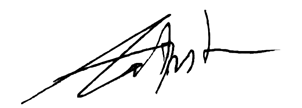 Ari EPSTEIN 						Διευθύνων Σύμβουλος της AWDC 					 		